Для правильного звукопроизношения нужны сильные, упругие и подвижные органы речи – губы, язык, мягкое небо. Если можно потренировать мышцы рук, ног, спины и т.д., значит можно тренировать мышцы языка и губ. Для этого существует специальная гимнастика, которая называется артикуляционной. Регулярное выполнение артикуляционной гимнастики поможет:Улучшить кровоснабжение артикуляционных органов (языка, губ, щек, мягкого неба) и их иннервацию (нервную проходимость); Улучшить подвижность артикуляционных органов;Укрепить мышечную систему языка губ, щек;Подготовить ребенка к правильному произношению звуков. Артикуляционная гимнастика проводится ежедневно, в течение 5-7 минут. На одном занятии не следует давать более 3-4 упражнений, к последующим упражнениям надо переходить лишь после того, как будут усвоены предыдущие. Проводить упражнения следует проводить эмоционально и в игровой форме. Все упражнения выполняются естественно, без напряжения (ребенок сидит спокойно, плечи не поднимает). Наилучших результатов удается достичь тогда, когда взрослый последователен, заинтересован в результате, терпелив и доброжелателен.Основные упражнения артикуляционной гимнастики для губ, щек и языка.«Чистим зубки»открыть роткончиком языка с внутренней стороны"почистить" поочередно нижние и верхние зубы«Месим тесто»•	улыбнуться•	пошлепать языком между губами – произносим "пя-пя-пя-пя-пя"•	покусать кончик языка зубками (чередовать эти два движения)«Чашечка»•	широко открыть рот•	высунуть широкий язык и придать ему форму "чашечки" (т. е. слегка приподнять кончик языка)«Заборчик»•	улыбнуться, с напряжением обнажив сомкнутые зубы«Маляр»•	приоткрыть рот•	кончиком языка погладить ("покрасить") нёбо«Грибочек»•	улыбнуться•	поцокать языком, будто едешь на лошадке, присосать широкий язык к нёбу«Кошка сердится»•	губы в улыбке•	выгнуть язык горкой, упираясь кончиком языка в нижние зубы«Лошадка»•	вытянуть губы, приоткрыть рот•	поцокатъ "узким" языком (как цокают копытами лошадки)«Индюки болтают»•	языком быстро двигать по верхней губе - "бл-бл-бл-бл..."«Орешки»•	рот закрыт•	кончик языка с напряжением поочередно упирается в щёки•	на щеках образуются твердые шарики - "орешки"«Качели»•открыть рот•	кончик языка поднимается за верхние зубы•	кончик языка опускается за нижние зубы«Часики»•	открыть рот•	кончик языка (как часовую стрелку) переводить из одного уголка рта в другой«Блинчик»•	приоткрыть рот•	положить широкий язык на нижнюю губу«Вкусное варенье»•	открыть рот•	широким языком в форме "чашечки" облизать верхнюю губу«Шарик»•	надуть щеки, сдуть щеки«Гармошка»•	улыбнуться•	сделать "грибочек" (т. е. присосать широкий язык к нёбу)•	не отрывая языка, открывать и закрывать рот (зубы не смыкать)«Барабанщик»•	открыть рот•	кончик языка за верхними зубами: произносим "дэ-дэ-дэ..."Известно, что письменная речь формируется на основе устной речи, поэтому недостатки устной речи могут негативно сказаться на овладении чтением и письмом в начальной школе. Выполняя эти нехитрые упражнения, мы готовим органы артикуляции к полноценной работе над правильным звукопроизношением. г. Ханты-Мансийскулица Березовская, 21Составитель: учитель-логопед Франк Евгения ОлеговнаЗа консультацией можно обращаться:понедельник, четверг 17.00 – 18.00 (кабинет № 317)Муниципальное автономное дошкольное образовательное учреждение «Детский сад № 22 «Планета детства»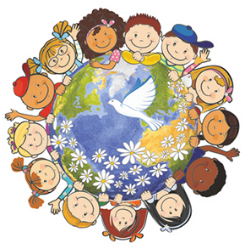 Артикуляционная гимнастикадома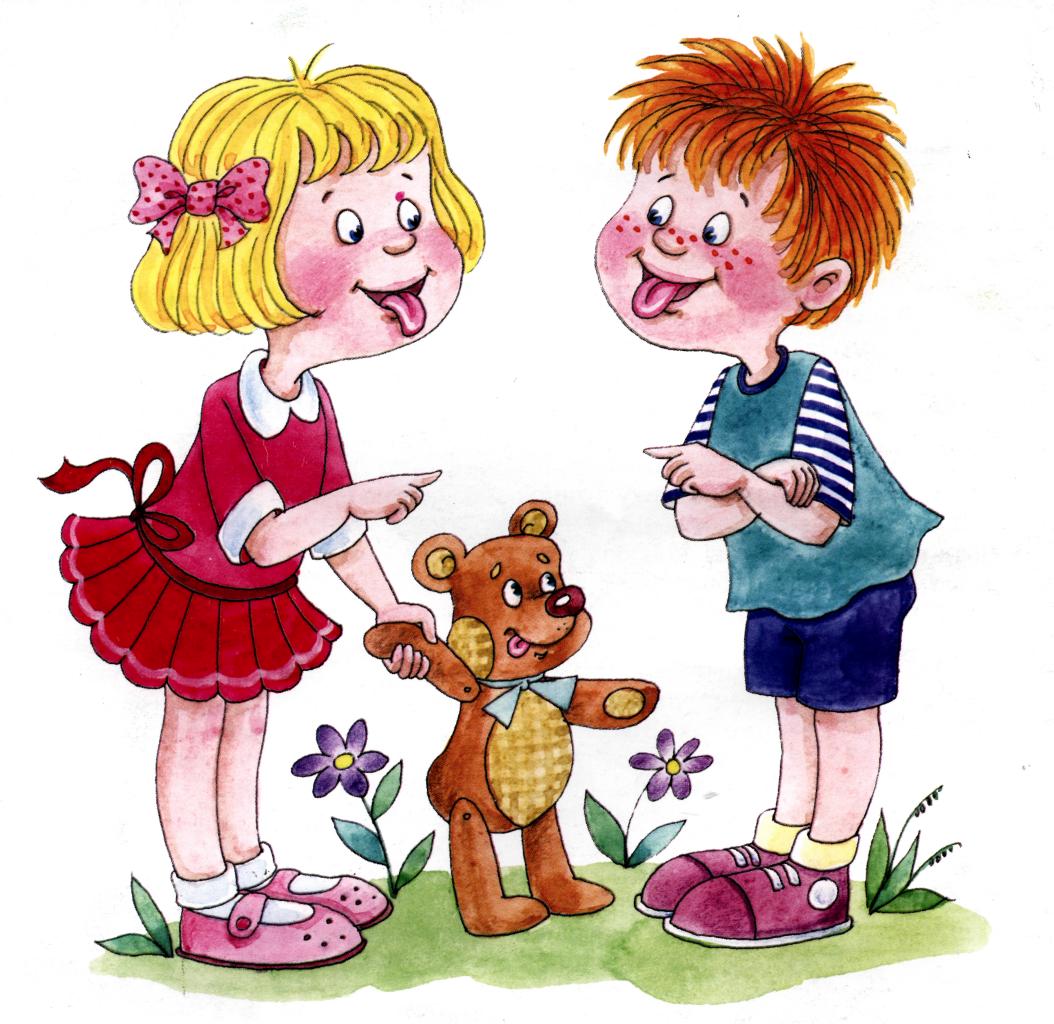 буклет для родителей2017 год